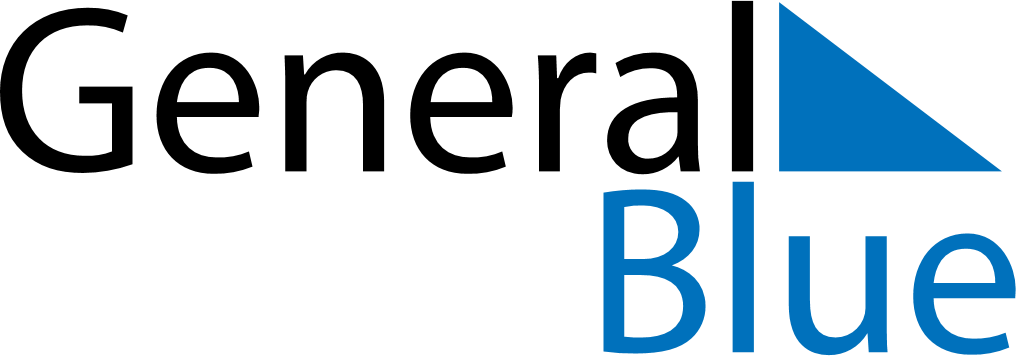 October 2027October 2027October 2027October 2027Christmas IslandChristmas IslandChristmas IslandMondayTuesdayWednesdayThursdayFridaySaturdaySaturdaySunday1223456789910Territory Day111213141516161718192021222323242526272829303031